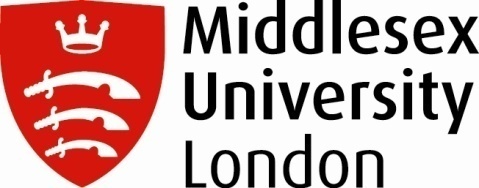 Student Nurse Travel Registration Form                                                    Your DetailsYour Bank Account DetailsYour Method of Travel Please indicate intended mode of travel to placements and lectures:      Cycle                 Bus/Tram               Tube/DLR              London Overground/National Rail              Motor Vehicle    If you ticked motor vehicle please complete section 4.Motor Vehicle DetailsDeclarationI confirm that the information given above is correct at the time of completion.  I understand that the details given will be used to verify placement/lecture travel claims made by me in future.  I understand that any losses incurred whilst using private motor vehicles will be a matter between me and my insurer and that Middlesex University are not responsible for any such losses. Signature:							Date:Student IDFirst NameSurnameTerm Time AddressProgramme NameBaseEnter the name of the bank account holderAccount Holder NameEnter the name/branch of the bankBank Name/BranchEnter the 6 digit Sort Code numberUK Sort Code - - - -  -  - Enter the 8 digit account numberUK Account NumberIf your bank uses a roll number enter it hereUK Roll no:Vehicle TypeEngine size (cc)Name of the insurer of the vehicleInsurance policy number